                                    Памятка для родителейпо профилактике выпадения детей из окон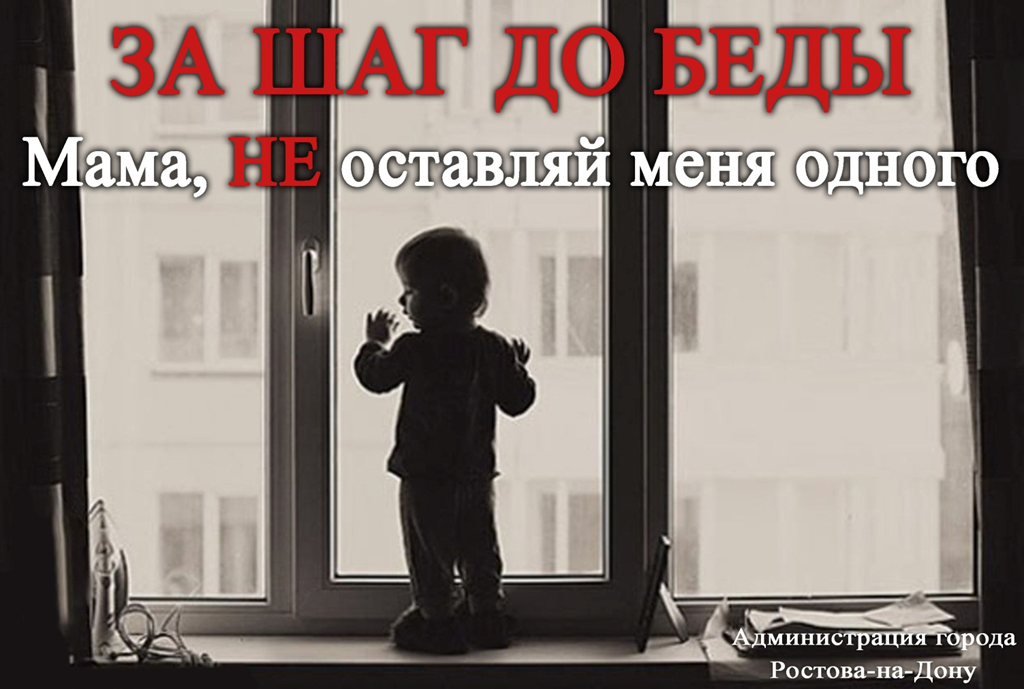 Уважаемые родители!С приходом лета отмечается рост несчастных случаев с детьми, 
       в результате выпадения их из окон.В большинстве случаев дети получают тяжелые травмы, ведущие 
        к инвалидности. Зачастую  выпадение детей из окон заканчивается их       гибелью.Родители, никогда не держите окна открытыми, если дома ребёнок! Помните! Москитная сетка - это иллюзия защиты, она не защитит Вашего ребенка от падения!Установите на окна специальные устройства (блокираторы, фиксаторы и др.),    чтобы ребёнок не мог самостоятельно открыть окно!Никогда не оставляйте ребёнка без присмотра! Вам кажется, 
        что Вы рядом, но секунда, на которую Вы отвлечетесь, может стать             последней в жизни Вашего ребёнка!